    Wochenübersicht: 03.06.20 – 09.06.20                                                                                   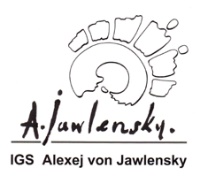 FachAufgabenBis wannAufg. erledigtDeutschFür alle:Bitte lese auch weiterhin jede Woche 2 Kapitel in deinem Buch. Diese Woche sind Kapitel 9 und 10 dran. Am Ende jedes Kapitels bearbeitest du bitte die entsprechenden Aufgaben.Achtung:Bitte bringe dein Lesebuch (Lektüre „einfach lesen“) zum Deutschunterricht mit!Aufgaben nach Präsenzunterricht:Gruppe Mo:Gruppe Di:Gruppe Mi:09.06.20MathematikFür alle:Achtung:Ab sofort solltest du zu jedem Matheunterricht deine Materialien mitbringen: Geodreieck, Buch, Mathe-Stars, blauer Heftordner und dein blaues Heft.Die Arbeitsblätter erhältst du im Unterricht.Aufgaben nach Präsenzunterricht:Gruppe Mo:- Lies zur Wiederholung die Seite 145 zum Thema Länge- Mathe-Stars S. 44 + 45 (freiwillig)- Arbeitsblatt zu dem Thema Länge- Buch S. 146 Nr. 8 - 11, (12 freiwillig)Gruppe Di:- Lies zur Wiederholung die Seite 145 zum Thema Länge- Mathe-Stars S. 44 + 45 (freiwillig)- Arbeitsblatt zu dem Thema LängeGruppe Mi:- Lies zur Wiederholung die Seite 145 zum Thema Länge- Mathe-Stars S. 44 + 45 (freiwillig)- Arbeitsblatt zu dem Thema Länge- Buch S. 146 Nr. 8 - 11, (12 freiwillig)09.06.20EnglischFür alle:Bearbeite die Arbeitsaufträge und Arbeitsblätter anhand des Wochenplans für Englisch.Wochenplan, Arbeitsaufträge und Arbeitsblätter bekommst du im Unterricht ausgeteilt und findest du zusätzlich auf der Webseite „Jawlensky5“.Achtung: Ab sofort sollst du zu jedem Unterricht alle deine Englischmaterialien mitbringen: Englischbuch, Workbook, Schreibheft, Hefter für Arbeitsblätter.Aufgaben nach Präsenzunterricht:Gruppe Mo:Gruppe Di:Gruppe Mi:07.06.20GLAchtung:1) Gebe dein fertiges Themenheft bitte bis Freitag, 05.06.20 bei mir ab. Eine Checkliste dafür bekommst du per E-Mail und findest du zusätzlich auf „Jawlensky5“. Du kannst es entweder zum Unterricht mitbringen, oder in die blaue Kiste am Eingang legen.2) Beantworte den Abschlussfragebogen zum Thema Steinzeit.Themenheft:05.06.20Fragebogen:09.06.20NaWi/BioBearbeite das Arbeitsblatt „Was du über Dinosaurier wissen musst“. Das Arbeitsblatt bekommst du im Unterricht und findest du zusätzlich auf www.jawlensky5.de 09.06.20MusikGehe auf diesen Link:  https://www.junge-klassik.de/de/entdecken/entdeckt-die-instrumente/holzblasinstrumente/floete/ zur Querflöte. Fülle anschließend das Arbeitsblatt „Blasinstrumente“ aus. Das Arbeitsblatt bekommst du im Unterricht und findest du zusätzlich auf der Webseite „Jawlensky5“.09.06.20ReligionLese S. 64-65 im Religionsbuch und erstelle eine Tabelle (lese dazu die Erklärungen auf dem AB der letzten Woche zu S. 62/63 und mache es genauso).09.06.20KunstBastele mit Hilfe des Arbeitsblattes eine Schatzkiste für dein Schatzkistengespräch am 06.06.20.Bringe deine selbstgebastelte Schatzkiste zum Gespräch mit.Das Arbeitsblatt bekommst du im Unterricht und findest du zusätzlich auf der Webseite „Jawlensky5“.06.06.20SportPflicht:Gehe 3x die Woche joggen und fülle dein Lauftagebuch aus. Das Lauftagebuch bekommst du im Unterricht und findest du zusätzlich auf der Webseite „Jawlensky5“.wöchentlich bis21.06.20